.Introduction: 16 count instrumental. Start on the vocal 14 seconds into the song (on the word “loneliness”)BEGIN with RIGHT FOOT.  NO TAGS !!  NO RESTARTS !!PART I.  (SIDE ROCK, RECOVER, CROSS SHUFFLE; SIDE ROCK, RECOVER, CROSS SHUFFLE)PART II.  (MAMBO CROSS, MAMBO CROSS; ROCKING CHAIR)PART III.   (R LINDY, L LINDY WITH 1/8 TURN R)PART IV.  (FORWARD, RECOVER, SHUFFLE 1/4 TURN R; FORWARD, RECOVER, SHUFFLE 1/2 TURN L)BEGIN DANCE.Contact: dancewithira@comcast.netAs Long As U Love Me Tender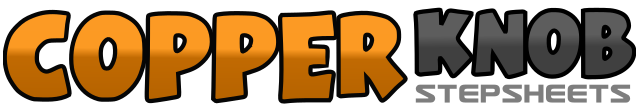 .......Count:32Wall:4Level:Beginner - Slow Cha Cha.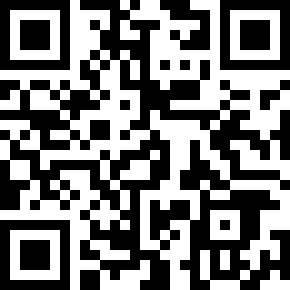 Choreographer:Ira Weisburd (USA) - January 2016Ira Weisburd (USA) - January 2016Ira Weisburd (USA) - January 2016Ira Weisburd (USA) - January 2016Ira Weisburd (USA) - January 2016.Music:As Long as You Love Me - Backstreet BoysAs Long as You Love Me - Backstreet BoysAs Long as You Love Me - Backstreet BoysAs Long as You Love Me - Backstreet BoysAs Long as You Love Me - Backstreet Boys........1-2Step R to R, Step L to L3&4Step R across L, Step L to L, Step R across L5-6Step L to L, Step R to R7&8Step L across R, Step R to R, Step L across R1&2Step R to R, Step L to L, Step R across L3&4Step L to L, Step R to R, Step L across R5-6Step R forward, Recover back onto L7-8Step R back, Recover forward onto L1&2Step R to R, Step-close L beside R, Step R to R3-4Step L back, Recover forward onto R5&6Step L to L, Step-close R beside L, Step L to L7-8Step R back (making 1/8 Turn R), Recover forward onto L (1:30)1-2Step R forward, Recover back onto L3&4Step R to R (making 1/8 Turn R to face 3:00), Step-close L beside R, Step R to R (making 1/8 Turn R) (4:30)5-6Step L forward, Recover back onto R, squaring up at (3:00)7&8Step L to L, Step-close R beside L, Step L to L (making 1/2 Turn L) (9:00)